ONLINE MAGAZINESNational Geographic Kids		http://kids.nationalgeographic.com.au/kids/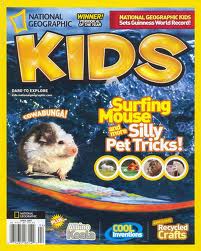 Articles, Games, Videos, Craft, Puzzles, Homework Help, News, Countries, PhotosTime For Kids				www.timeforkids.com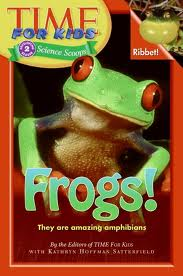 Kid Reporters, Around the World, News, Entertainment, Science, Homework Helper, Photos and Videos, Mini-Sites (eg Black History Month), Competitions.Also available for iPad.S Discover Girls			http://discoverygirls.com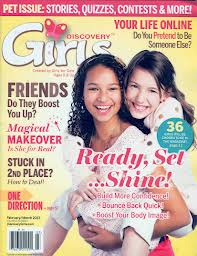 A magazine for tween girls with advice, fun stuff, discussions and reader blogs. Over half the content is from readers. Deals with topics that girls care about such as friendships, school, family.In this month’s issue:	How to be a people magnet?Terrific tips for taking testsWhat to do when boys harass you